                Univerzita Mateja Bela v Banskej Bystrici                              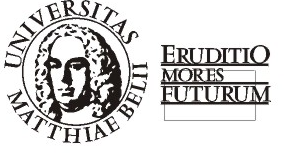                                     CENTRUM  PRE CELOŽIVOTNÉ VZDELÁVANIE UNIVERZITY MATEJA BELA                                             Metodické centrum pre Slovákov žijúcich v zahraničí a zahraničných študentov Cesta na amfiteáter 1, 974 01  Banská BystricaProgramdetskej krajanskej univerzity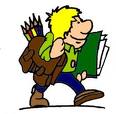 TERMÍN:	8.7.-18.7.2011		MIESTO KONANIA: BANSKÁ BYSTRICAPočet účastníkov:			42 detí + 6 dospelých ( z každej krajiny 7 + 1)Ubytovanie:			Študentský domov III. UMB na Tajovského uliciOdborný garant:	Dr.h.c., prof.PhDr.Beata Kosová, CSc., rektorka Univerzity Mateja Bela v B. BystriciCiele: 	Poznanie prírody, histórie a tradícií Slovenska ako krajiny pôvodu – a to netradičnými formamiTémy prednášané odborníkmi, s účasťou zaujímavých hostí -  významných osobností Skĺbenie teoretických častí dopoludňajšej výučby s alternatívnymi formami v popoludňajších voľnočasových aktivitáchPoznávacie a zážitkové cesty počas víkendových dníCieľová skupina:Žiaci 2.stupňa základných škôl s vyučovacím jazykom slovenskýmDenný harmonogram činností Detskej krajanskej univerzity:9.00 – prezentácia a prednáška vysokoškolského pedagóga na tému dňa10.30 – predstavenie významnej osobnosti, ktorej činnosť sa viaže s témou dňa,  diskusia študentov univerzity k téme12.00 – obed a obedňajšia prestávka13.30 – popoludňajší program, tematicky nadväzujúci na tému dňa18.00 – večeraHarmonogram denných tém:deňdopoludniapopoludnípedagóg8.7. PIAPríchod do 16.00Slávnostná inaugurácia9.7. SOTradičné hudobné nástrojeFolklórne slávnosti p. Poľanou v DetveJán Palovič10.7. NECelodenný výletCelodenný výlet11.7. POHistória Banskej BystriceMatejov dom - aktívneDr.Marta Mácelová12.7. UTSlováci v spoločnej EurópeDetský parlament v hist. radniciDoc. Martin Klus13.7. STPríroda Slovenska  Aktivity v prírodeIng.Ingrid Turisová14.7. ŠTŠportová olympiádaCelý deň súťaže s domácimi deťmiJúlia Palovičová15.7. PILesníctvo na SlovenskuČiernohronská lesná železnicaIng.JúliusBurkovský16.7. SOSlovenská ľudová rozprávka a P. DobšinskýHabakuky DonovalyDr.Zuzana Drugová17.7. NEPríroda Slovenska – Štiavnické tajchyPoznávacia turistika, kúpanieDr.Zuzana Drugová18.7. POSlávnostná promóciaOdchod po 12.00